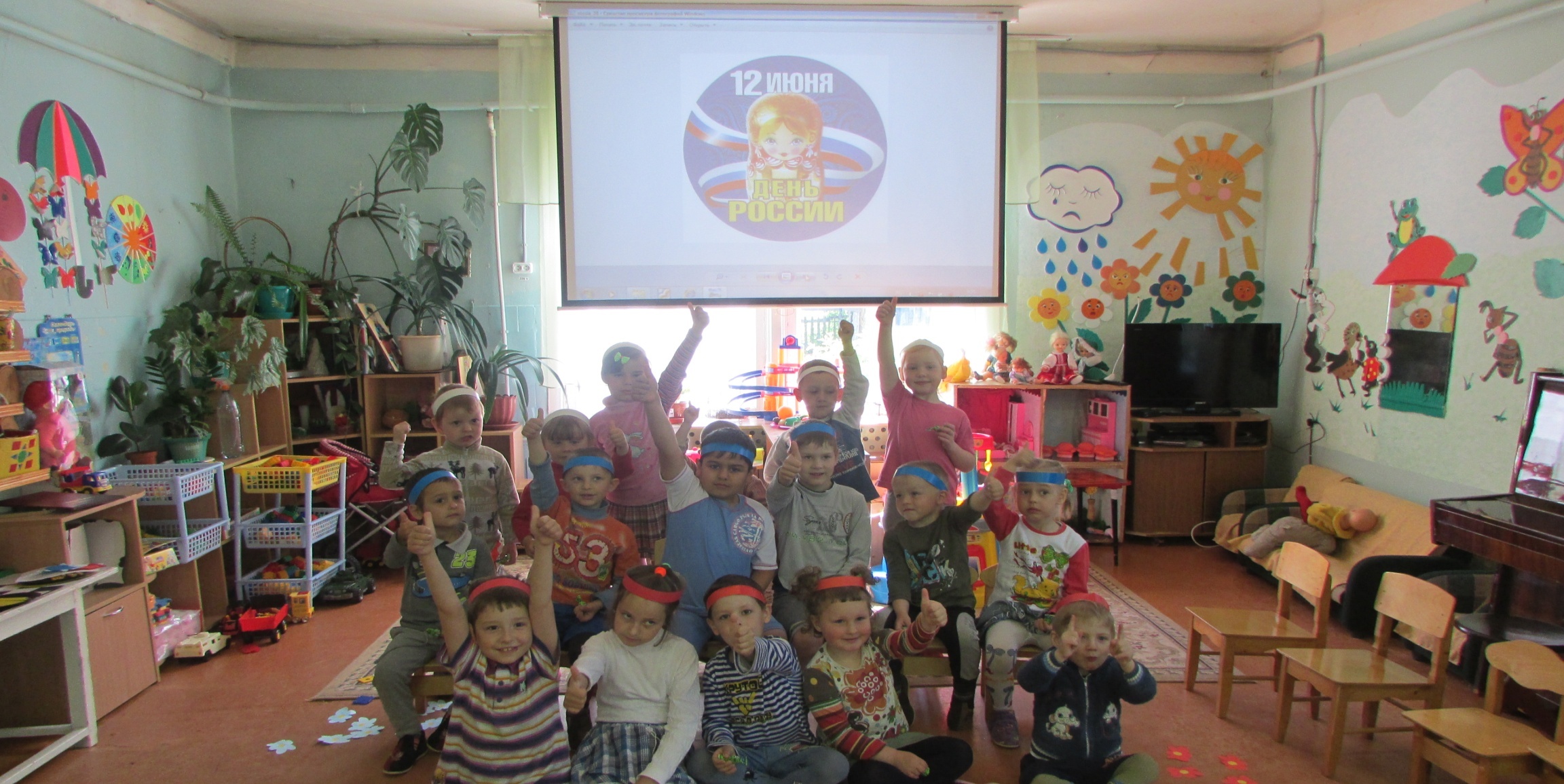 10 июня  в детском саду прошла конкурсно-развлекательная программа, посвященная Дню России.Данное мероприятие было проведено с целью:Закрепить знания детей о том, что 12 июня страна отмечает День России, о флаге, гербе, гимне.Прививать любовь к родным местам, гордость за свой народ.